最終プロジェクト レポート テンプレート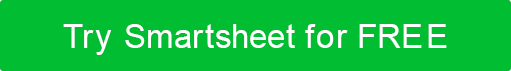 プロジェクト名最終プロジェクトレポート会社名番地市、州、およびジップwebaddress.comバージョン 0.0.000/00/0000バージョン履歴役割と責任 最終的なプロジェクトの概要1.1コンテンツの概要1.2学んだ教訓1.3 学習成果学習成果がどのように満たされたかを簡単に要約します。次に、以下の各セクションで結果を詳しく説明します。該当する場合は、読者が参照する関連する付録番号を入力します。1.4プロジェクトのパフォーマンスサマリーこのセクションでは、プロジェクト全体でチームがどの程度のコミュニケーション、共同作業、およびタスクを実行したかについて詳しく説明します。1.5批判的思考レビューこのセクションでは、プロジェクト全体のさまざまな状況での問題解決に対するチームのアプローチを強調します。以下のフィールドを使用して、使用した具体的な例と方法を概説します。1.6 追加の要約情報今後の方向性アノセトの文献目録付録バージョン承認者改訂日変更の説明著者によって準備タイトル日付承認者タイトル日付名前役割責任スコープ計画コストリスクリスクの説明影響レベル確率緩和コミュニケーション戦略と方法結果名結果名結果名結果名虫垂アイテム場所免責事項Web サイト上で Smartsheet から提供される記事、テンプレート、または情報は参照用です。情報を最新かつ正確に保つよう努めていますが、当サイトまたはウェブサイトに含まれる情報、記事、テンプレート、関連するグラフィックスに関する完全性、正確性、信頼性、適合性、または可用性について、明示または黙示的ないかなる表明も保証も行いません。したがって、そのような情報に対する信頼は、お客様の責任で厳重に行われます。